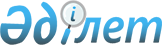 Об установлении карантина в крестьянских хозяйствах "Дархан" и "Саят" Глуховского сельского округа Бескарагайского района
					
			Утративший силу
			
			
		
					Решение акима Глуховского сельского округа Бескарагайского района Восточно-Казахстанской области от 17 ноября 2016 года № 1. Зарегистрировано Департаментом юстиции Восточно-Казахстанской области 12 декабря 2016 года № 4768. Утратило силу - решением акима Глуховского сельского округа Бескарагайского района Восточно-Казахстанской области от 16 января 2017 года № 1      Сноска. Утратило силу - решением акима Глуховского сельского округа Бескарагайского района Восточно-Казахстанской области от 16.01.2017 № 1 (вводится в действие по истечении десяти календарных дней после дня его первого официального опубликования)

      Примечание РЦПИ.

      В тексте документа сохранена пунктуация и орфография оригинала.

      В соответствии с пунктом 2 статьи 35 Закона Республики Казахстан от 23 января 2001 года "О местном государственном управлениии и самоуправлении в Республике Казахстан", подпунктом 7) статьи 10-1 Закона Республики Казахстан от 10 июля 2002 года "О ветеринарии", на основании представлений руководителя Бескарагайской районной территориальной инспекции Комитета ветеринарного контроля и надзора за от 14 октября 2016 года № 270 и от 17 октября 2016 года № 272, аким Глуховского сельского округа РЕШИЛ:

      1.Установить карантин в крестьянских хозяйствах "Дархан" и "Саят" Глуховского сельского округа, Бескарагайского района, в связи с выявлением болезни эмфизематозный карбункул крупного рогатого скота.

      2.Контроль за выполнением данного решения оставляю за собой.

      3.Настоящее решение вводится в действие по истечении десяти календарных дней после дня его первого официального опубликования. 


					© 2012. РГП на ПХВ «Институт законодательства и правовой информации Республики Казахстан» Министерства юстиции Республики Казахстан
				
      Аким округа

А. Искаков
